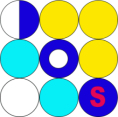 Verslag bijeenkomst stuurgroep DOS-Plus			Donderdag 28 mei 2015Tijdstip: 17.00 tot 19.00Locatie: Hogeschool Zeeland Vlissingen
Aanwezig: 	Henk Zielstra (voorzitter), Kees van Damme, Sonja Nossent, Marjan Glas, Ad Vis, Rinus Voet, Peter de Jong, Wim Westerweele, Wim Reynhout, Cora Dourlein (notulist). Afwezig: 	Cees Corstanje, Ewald de Keizer, Pim van KampenActies- en Besluitenlijst Stuurgroep DOS-Plus			1. Welkom en openingHenk heet iedereen welkom. Hij stelt vast dat DOS-Plus inmiddels een bekend begrip is. 
De agenda wordt vastgesteld.
2. Verslag 26 februari 2015
Blz. 3 punt 5: Ad Vis heeft op 3 juni een afspraak met LEERKRACHT. Daarna komt er een voorlichting voor alle scholen. 
Actielijst punt 2: Marjan en Susanne Roose hebben in het kader van Kwazo op 9 juni hierover overleg. 
Actielijst punt 5: Via Anco van Hoepen van Hobeon beoordelingen van andere Hogescholen gekregen en onze bevindingen ernaast gelegd. Er kan herstelvisitatie aangevraagd worden voor bepaalde onderdelen. Als DOS niet verlengd wordt geldt dat ook voor de deelnemers die wel positief gevisiteerd zijn. Wat er ook uitkomt, het heeft geen gevolgen voor DOS-Plus.
Actielijst punt 8: Voor ouderbetrokkenheid is er een masterclass geweest waar Ellemijn en Adrianne naartoe geweest zijn. Marjan, Marjo en Gabriëlle gaan op 2 juni naar het landelijke congres Steunpunt Opleidingsscholen.
Verder geen opmerkingen, de notulen worden hierbij vastgesteld.
3. Financiën, schoolcoördinator en deelnemende scholen
Er is over het schooljaar 2014/15 nog € 360.00,00 te besteden (onderuitputting). Nog wel mee te nemen in de uitgaven de kosten voor de coördinatoren.
In de toezegging van de gelden staat wel geschreven ’Geld wat niet besteed is kan nog na afloop van het project toch besteed worden aan de in het projectplan vermelde doelen voor de regeling versterking lerarensamenwerking’.
Belangrijk is dat de thematrekkers met de groepen succesvol zijn. Misschien kan er geld gebruikt worden voor hulp van experts. Of gelden reserveren voor duurzame voortzetting na afloop van het project. Er gaan ook mogelijk meer scholen meedoen aan ‘Leerkracht’.
Eerst moet de Kwaliteitszorg goed op de rails staan. Marjan zet op papier wat hiervoor nodig is. Op basis daarvan bekijken of doelstellingen aangepast moeten worden. 
Tevens gaat Marjan een analyse maken van de benutting van het geld en waar er verbeterd kan worden. Deze analyse zal nog voor de zomervakantie gedeeld worden.
Aan de hand van de werkplannen voor volgend jaar kan de begroting ook beter opgesteld worden.
Marjan stelt voor de urenstaten voortaan bij de schoolbesturen neer te leggen en niet meer bij de werkgroepen en deze staten 1x per kwartaal door te sturen naar René Dellebeke. Hij krijgt nu veel verschillende soorten declaraties en het is moeilijk hieruit een overzicht te krijgen. Dit voorstel wordt aangenomen. René stuurt aan het begin van het kwartaal een herinnering naar de besturen met het verzoek de declaraties in te sturen.
Ad Vis stelt voor een deel van het werk bij Marjan weg te halen of om haar hierbij te ondersteunen omdat zij wel erg veel werk heeft.

Schoolcoördinator.
Het functieprofiel zoals opgesteld en rondgestuurd door Marjan wordt bij deze goedgekeurd en vastgesteld. Marjan wil deze mensen op voor de zomervakantie bij elkaar roepen om vast te stellen wat van hun wordt verwacht. In ieder geval moeten zij goed in contact blijven met kwazo. Van Obase en Nobego nog geen namen doorgekregen.
Voor een schoolcoördinator wordt uit het budget standaard € 5.500,00 gereserveerd.

Deelnemende scholen
Er zijn voor het nieuwe schooljaar nog niet veel nieuwe scholen aangemeld bij de themawerkgroepen.
Kees van Damme geeft aan dat er nog veel onduidelijk is bij scholen en dat ze meer informatie willen. De scholen die meedoen zijn wel enthousiast.
Volgens Peter de Jong zijn veel scholen nu bezig met het schoolplan voor volgend jaar. In het kader daarvan is er wel belangstelling voor Omgaan met verschillen.
Wim Reynhout zegt dat scholen (Nobego) wel bezig zijn met een thema te kiezen. Zij hebben ook te maken gehad met een overlijden waardoor deze zaken wat zijn vertraagd.
Op 1 juli moet bekend zijn wie nog aansluit bij welk thema.

In het kader van kennisdeling en samenwerking algemeen gaan Wim Brouwer, Wim Westerweele, Sonja Nossent en Marjan Glas voor de zomervakantie de leden van de stuurgroep interviewen. Doel van de gesprekken: infrastructuur kennisdeling. In september wordt hiervoor dan een voorstel gemaakt.4. Uitkomsten Werkconferentie 22 april
Alle uitkomsten van de workshops en het worldcafé worden verwerkt. Deze worden meegenomen in de werkplannen voor volgend schooljaar.
Marjan geeft een korte samenvatting van de bijeenkomst van de programmagroep van vanmorgen waarin de leden met de uitkomsten aan het werk gegaan zijn en vraagt aan de stuurgroepleden hoe zij de conferentie ervaren hebben.
Kees van Damme: was aangenaam verrast door het aantal deelnemers . De start door de theatergroep was fris en de workshop positief ervaren. Hij voelde dat ‘er iets gebeurde’. Vraagt zich wel af of de doelgroep bereikt is.
Ad Vis: mooie locatie, prima inhoud. Het was een waardevolle en goeie bijeenkomst. Er waren wel weinig mensen die nog niks van DOS-Plus wisten. Hoe bereik je de rest?
Henk Zielstra: Het theatergezelschap was erg goed. Er heerste een goede sfeer. 
Heeft bij een andere bijeenkomst over post-initieel wel opgemerkt dat er een groot verschil is in hoe men op de hoogte was van dit onderwerp.
Wat kunnen we als opleiders en bestuurders doen om opgeleiden te behouden en enthousiast te houden. Er is meer nodig aan kennisdeling om meer de actualiteit te kunnen volgen.
Wim Reynhout: dit kan de start zijn van een soort nieuwe traditie zoals vroeger de onderwijsdag. Groot neveneffect is dat je veel mensen uit het onderwijs ontmoet en zo ervaringen kan delen.

De uitkomsten van de conferentie moeten gelinkt worden aan de doelen.
Met de opbrengsten de scholen die nu nog buiten beeld zijn informeren en deze zo overhalen om ook mee te doen aan een thema. Ook met de buitenste schil moeten we onze kennis delen om hen enthousiast te maken.Henk concludeert dat het een succesvolle dag is geweest en geeft veel dank aan de organisatie.5. Kwaliteitszorg
Dit is besproken bij punt 3.Het CvB heeft aangegeven het belangrijk te vinden tussentijds te kijken naar waar we inhoudelijk staan t.o.v. het projectplan. Zij willen in september een interne audit houden op de HZ.
Ad Vis stelt dat de Stuurgroep verantwoordelijk is voor DOS-Plus en vindt het een bijzondere vraag van het CvB om als HZ dit te gaan monitoren. Henk licht toe dat deze vraag is ontstaan vanuit het feit dat er op het activiteitenverslag van 1 oktober 2014 opmerkingen zijn gekomen van de subsidieverstrekker en omdat de HZ partner is in dit project. De HZ wil een interne commissie laten uitzoeken “hoe de vlag erbij hangt”.
Ad Vis, Peter de Jong en Rinus Voet hebben geen enkele behoefte aan een audit. Eerst onze eigen Kwazoplannen uitwerken en analyseren.
Kees van Damme wil misschien later een interne audit. Een mogelijkheid is ook om leden van het HZ-CvB te laten mee-doen en –praten op bijeenkomst stuurgroep.
Sonja Nossent stelt dat het CvB misschien op een andere manier aan informatie kan komen, door verslagen bijv.Henk gaat het CvB meedelen hoe de stuurgroep over dit onderwerp denkt. Kwazo moet opleveren wat we vandaag bespreken.6. PO overlegstructuur
Dit stuk is een uitvloeisel van de themawerkgroep Samenwerking algemeen. Sonja geeft een toelichting op de uitvoering van het onderzoek en vraagt input van de stuurgroep voor stroomlijning, zoals aanvullingen en correcties.
Wim Westerweele vraagt de formulieren (die hij ronddeelt en per mail nastuurt) vóór de zomervakantie ingevuld in te leveren bij hem.
Ad Vis geeft aan dat hij passend onderwijs mist bij de vragen.7. Datum volgende vergadering

8. Rondvraag en sluiting
Omdat DOS na de negatieve accreditering een beetje negatieve klank heeft wil Marjan 
DOS-Plus een nieuwe naam geven binnen de HZ: Scholenvoordetoekomst. Ad geeft aan dat deze naam al bestaat.

Om 19.00 sluit Henk de vergadering.
Nr DatumActieDoor wiePlanningGereed206-11-14Per halfjaar overzicht in vast format maken of de doelstellingen gehaald worden.
Marjan10-06-2015306-11-14In Stuurgroep de doelen bespreken zoals geformuleerd in de themawerkgroepen en vergelijken met de doelstellingen in het oorspronkelijke plan dat aan de subsidieverstrekker is gestuurd.
AllenDoorlopend406-11-14Kwazo-groep inrichtenHenk, Ad, MarjanApril 2015 28-05-2015506-11-14Nagaan wat de gevolgen zijn voor DOS-Plus nu DOS negatief geaccrediteerd is.
Marjan30-11-201428-05-2015626-02-15Taakomschrijving schoolcoördinatorHenk/Marjan16-03-201528-05-2015726-02-15Namen schoolcoördinatoren doorgevenBesturen23-03-201510-06-2015826-02-15Aangeven welke bijeenkomsten in het kader van kennisdeling zijn bezocht Allendoorlopend926-02-15SchoolCoördinatoren uitnodigen voor bijeenkomstMarjan10-07-20151026-02-15Nieuwe datum prikken voor volgende bijeenkomstMarjan/Cora31-03-201529-04-20151128-05-15Overzicht financiën doorsturenMarjan05-06-20151228-05-15Analyse maken benutting geldenMarjan10-07-20151328-05-15CvB inlichten over reactie op auditHenk15-06-20151428-05-15Reacties op stuk PO overlegstructuur (zie ook mail van Wim Westerweele dd 31-05)Stuurgroepleden01-07-15Donderdag24 september 2015 13.30 tot 15.15 uurHZ